Stationery - Research in ActionSubject line:Pre-header text:ADD IN BELOW HEADER: Juin 2023 – Dernières nouvelles sur la recherche diffusées par SP CanadaVous pensez que ce bulletin pourrait intéresser quelqu’un que vous connaissez? Transmettez-le à cette personne afin qu’elle puisse s’y abonner.Dans le présent numéroPoints sur la recherche : Coûts en matière de soins de santé associés à la SP | Fractalkine | Fausses couches durant le premier trimestre chez les femmes atteintes de SPSous les projecteurs : Mme Beverley MacAdam et le Dr Anthony Feinstein Impliquez-vous : Approche novatrice et adaptable de réadaptation faisant appel à la robotique, destinée à améliorer la fonction des membres supérieurs chez les personnes atteintes de SPGrande nouvelle!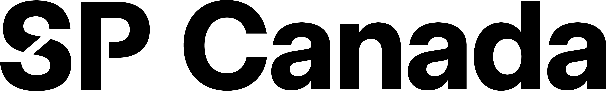 La Société canadienne de la SP porte un nouveau nom et a modernisé son site Web! Apprenez-en plus sur SP Canada à spcanada.ca.____________________________________________________________________________________Sous les projecteurs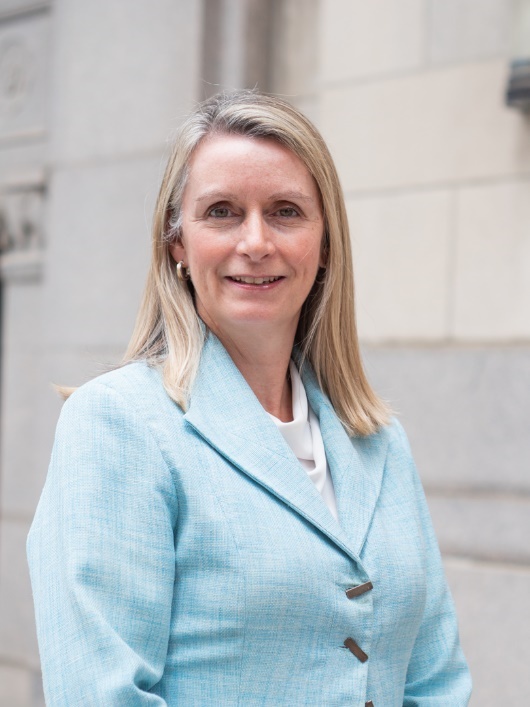 Mme Beverley MacAdamSP Canada souhaite la bienvenue à Mme Beverley MacAdam, qui s’est jointe tout dernièrement au comité médical consultatif de l’organisme. Mme MacAdam occupe un poste de directrice principale au sein de la RBC et s’implique bénévolement de façon très active aux côtés de SP Canada depuis plusieurs années en siégeant au comité d’organisation du déjeuner-gala Unies pour la SP de Toronto ainsi qu’en agissant comme représentante de la collectivité dans le cadre du concours de bourses et de subventions annuel de l’organisme. Mme MacAdam espère que la recherche mènera à la mise au point de nouveaux traitements qui faciliteront la prise en charge de la SP et qu’elle permettra de créer un avenir exempt de cette maladie pour les générations futures.Prix « Giants of Multiple Sclerosis » – Dr Anthony Feinstein 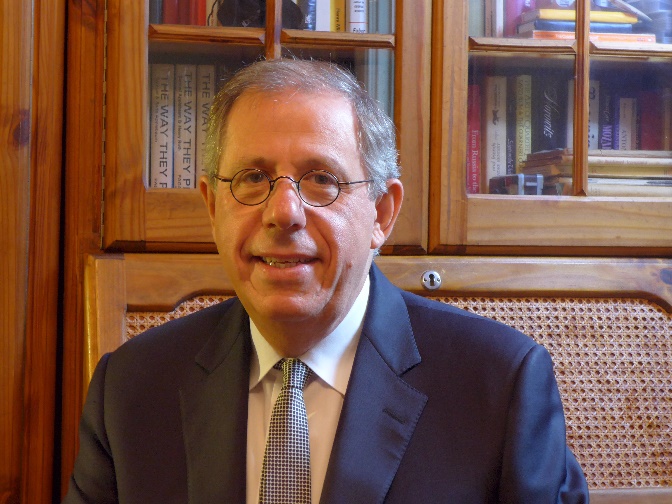 Le Dr Anthony Feinstein, chercheur canadien de l’Université de Toronto, figure parmi les lauréats et lauréates du prix « Giants of Multiple Sclerosis 2023 », lequel est remis par NeurologyLive® et le Consortium of Multiple Sclerosis Centers (CMSC). Ce prix vise à souligner la contribution exceptionnelle de gens à l’œuvre dans le domaine de la sclérose en plaques. Alors que plus de 200 candidatures avaient été reçues, seules dix personnes ont été sélectionnées. Félicitations! [EN SAVOIR PLUS]____________________________________________________________________________________Le point sur la rechercheFausses couches durant le premier trimestre chez les femmes atteintes de SPDes chercheuses et chercheurs canadiens ont mené une étude sur les fausses couches précoces (soit celles qui surviennent au cours du premier trimestre) chez des Canadiennes atteintes de sclérose en plaques (SP). Ils ont suivi 205 femmes atteintes de SP et ont établi qu’elles affichaient un taux de fausses couches précoces semblable à celui qui est observé au sein de la population générale. Ces résultats sont des éléments d’orientation rassurants pour les femmes atteintes de SP et leurs professionnels de la santé dans le cadre des discussions sur la planification familiale.[EN SAVOIR PLUS]-------------------------------------------------------------------------------------------------------------------------------------Fractalkine – cible thérapeutique potentielle favorisant la réparation et la régénérescence en cas de SPUne équipe de recherche dirigée par la Dre Anastassia Voronova a constaté qu’une molécule issue du système immunitaire, appelée fractalkine, favorise la réparation de la myéline (substance dont est constituée la gaine protectrice des fibres nerveuses) dans le cerveau de souris atteintes d’une affection semblable à la SP. Les résultats de l’étude menée par cette équipe de scientifiques démontrent que la fractalkine constitue une cible thérapeutique potentielle pouvant améliorer la réparation et la régénérescence dans le contexte de la sclérose en plaques.[EN SAVOIR PLUS][VISIONNER LA VIDÉO]------------------------------------------------------------------------------------------------------------------------------------------Coûts en matière de soins de santé associés à la SPDes membres de l’équipe de recherche qui mène l’étude de cohorte prospective canadienne relative à la progression de la SP (CanProCo) ont calculé les coûts médicaux directs annuels associés à la SP en Colombie-Britannique, au Canada, et ont constaté que ces derniers sont presque quatre fois plus élevés que ceux qui ont été établis pour les personnes exemptes de cette maladie. C’est surtout le coût des médicaments modificateurs de l’évolution de la SP (MMÉSP) qui contribue aux coûts médicaux directs associés à la SP; viennent ensuite le coût des hospitalisations, puis celui des soins ambulatoires (telles les visites médicales). Il est essentiel d’élaborer des stratégies de prise en charge efficaces de cette maladie, ainsi que des politiques qui favorisent l’abordabilité des MMÉSP et qui régissent leur remboursement, afin d’alléger le fardeau économique associé à la SP et d’améliorer la qualité de vie des personnes qui vivent avec cette maladie.[EN SAVOIR PLUS]_____________________________________________________________________________________Impliquez-vous Ce qu’en disent les expertsL’objectif de la série de webinaires « Ce qu’en disent les experts » consiste à aider les gens à mieux comprendre la SP. Elle met en lumière les ressources pouvant être utiles aux personnes touchées par cette maladie et procure des outils et des conseils permettant aux participants et participantes de cheminer aux côtés de la SP avec confiance et d’acquérir les connaissances dont ils ont besoin. Grâce à ces webinaires, les gens peuvent en apprendre plus sur la maladie, les traitements, la recherche, les stratégies de bien-être, de même que sur les programmes et les services offerts par SP Canada, et bien plus encore. Joignez-vous à nous afin d’approfondir vos connaissances sur l’établissement d’objectifs en matière de bien-être susceptibles de contribuer à l’amélioration de votre qualité de vie malgré les obstacles qui pourraient se dresser sur votre chemin. La prochaine séance, intitulée « Working with Your Pharmacy » (coopérer avec votre pharmacien ou pharmacienne) se déroulera le mardi 6 juin, de 19 h à 20 h (HE) – en anglais seulement.[S’INSCRIRE]------------------------------------------------------------------------------------------------------------------------------------------Au cas où vous l’auriez manqué!SP Canada tient à féliciter les candidats et candidates qui ont reçu du financement dans le cadre de son concours de bourses et de subventions de recherche 2023-2024. En tout, 68 bourses et subventions ont été attribuées cette année, y compris 51 bourses de stagiaire de recherche destinées à soutenir la prochaine génération de chercheuses et de chercheurs spécialisés en SP! Veuillez cliquer sur le lien ci-dessous pour en savoir plus à propos des projets de recherche ainsi financés.[EN SAVOIR PLUS]_____________________________________________________________________________________Étude de rechercheApproche novatrice et adaptable de réadaptation faisant appel à la robotique, destinée à améliorer la fonction des membres supérieurs chez les personnes atteintes de SPUne équipe de recherche de l’Université Brock s’est donné pour objectif de déterminer l’efficacité sur les plans clinique et fonctionnel d’un programme de réadaptation robotisé conçu pour améliorer la fonction des membres supérieurs. Dans le cadre de leurs travaux, les scientifiques porteront leur attention sur les effets du programme à l’étude sur les membres supérieurs sollicités et non sollicités chez des personnes atteintes de SP.Seront recrutées pour l’étude en question des personnes vivant avec la SP et ayant conservé au moins partiellement la fonction de l’un de leurs poignets ou membres supérieurs. L’équipe de recherche aura recours à un appareil robotique ultramoderne pour offrir à chacune des personnes participantes un traitement personnalisé qui sera basé sur la répétition de mouvements. En plus de permettre l’acquisition de nouvelles connaissances, l’étude que mèneront ces scientifiques pourrait inciter d’autres chercheurs et chercheuses à s’intéresser à la robotique dans le cadre de leurs travaux consacrés à la SP.Le processus de recrutement prendra fin au 31 décembre 2023. Pour obtenir davantage d’information au sujet de cette étude, vous pouvez communiquer avec Kailynn Mannella par courriel, à l’adresse km14ta@brocku.ca.[EN SAVOIR PLUS]Y a-t-il un sujet ou un événement lié à la recherche qui vous intéresse et dont nous n’avons pas parlé? Faites-le-nous connaître en écrivant à msresearchgrants@mssociety.ca.